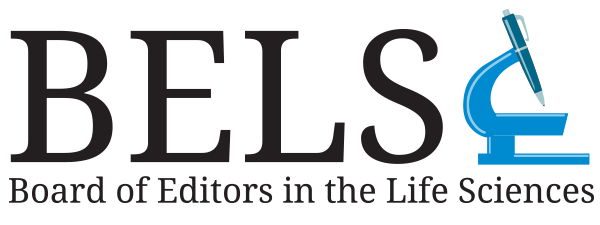 Certification Maintenance Credits by Category – Annual SummaryUse this chart to help you track your credit totals by category annually to easily complete your submission form when it is time to renew.Number of credits/hoursNumber of credits/hoursNumber of credits/hoursNumber of credits/hoursNumber of credits/hoursNumber of credits/hoursCATEGORYYEAR 1YEAR 2YEAR 3YEAR 4YEAR 5TOTALDiplomate000000Education and Professional Development000000Professional Service000000Contributions to the Profession
000000Professional Experience000000TOTAL00000Grand Total0